 Pomůcky pro šk. rok 2016/2017 – 3. třída (všechny pomůcky podepsat)  podepsaný ručník s poutkem, látkový ubrousek pod svačinu, papírové hodiny (s pohyblivými ručičkami), papírová složka na ukládání pracovních listů (viz níže obrázek)toal. papír 4ks, mýdlo (tekuté, či klasické), papírové kapesníky 10ks, kuchyňské papírové utěrky na utírání rukou TV: tričko, trenýrky/tepláky, sportovní obuv se světlou podrážkou (stačí obyčejné bílé cvičky), švihadlo, malý míček – vše do pytlíku  Do plavání budeme potřebovat: mýdlo, ručník, plavky, koupací čepici (vepředu podepsaná lihovkou), (brýle do vody-nepovinné), igelitová taška, do které si vše vloží.EPČ: trhací blok nelinkovaný A4 na kreslení, podložka na modelování, barevné papíry (obyčejné), pastelky, voskovky, barevné křídy, plastelína, vodové barvy, tempery, černá tuš, klovatina (druh tekutého lepidla), 2 štětce-kulatý a plochý, 5 špejlí, hadřík, houbička na nádobí, kelímek na vodu, paleta (podložka na míchání barev), igelit na lavici, ochranný oděv (staré tričko) – vše do kufříkuPOUZDRO: tužka č. 3, nebo pentelka, tužka č. 1, guma, ořezávátko, pastelky, malé pravítko na podtrhávání (cca 15 cm), kružítko, pero Pilot / Tornádo + náhradní,podepsané tyčinkové lepidlo a nůžky, pravítko 30 cm, trojúhelník s ryskou SEŠITY: deníček 1x (děti, které chodí do družiny - 2x)č. 513 – 10xč. 420  - 1x     + vložený lenochč. 510 –  2x     + vložený lenoch- sešity obalit- klíček (+ 1 náhradní označit jmenovkou) + zámek od skříňky (Pozn.: 1. školní den s sebou jen psací potřeby.)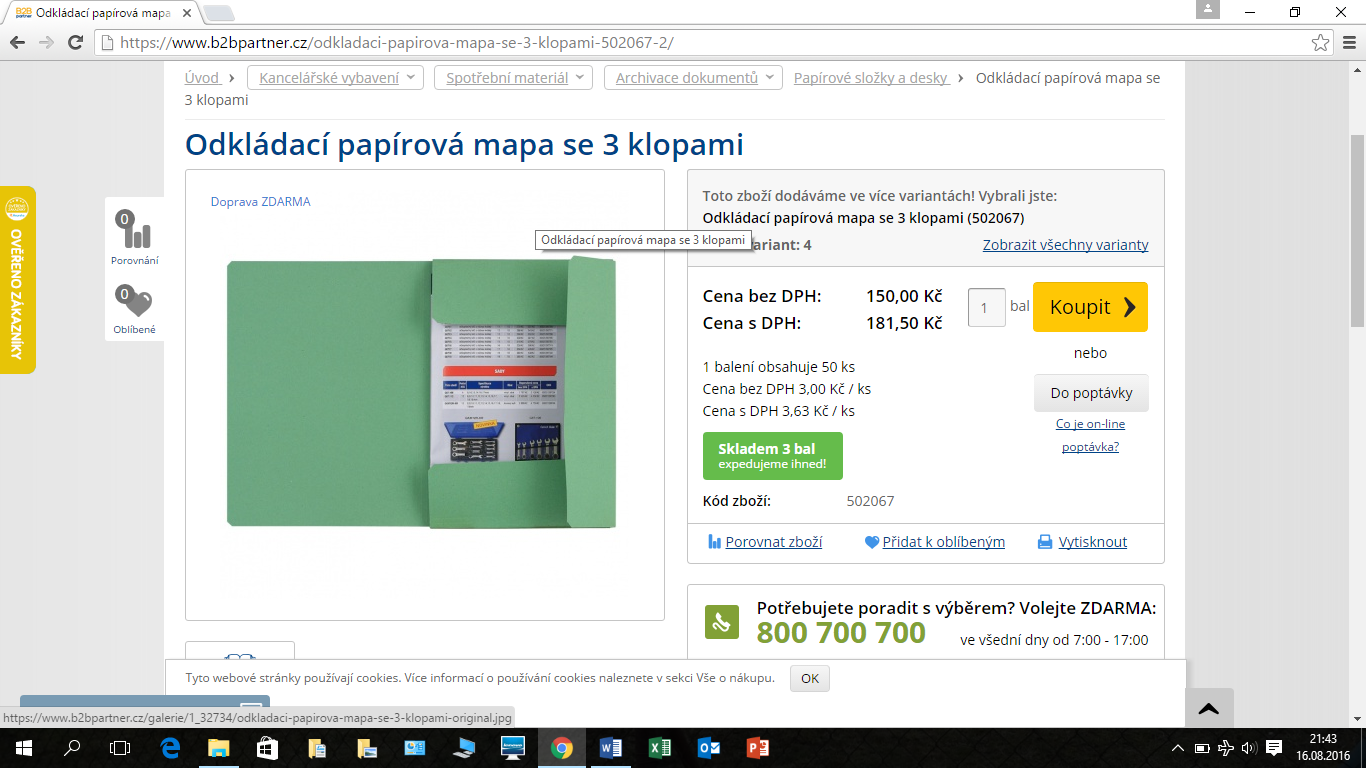 